ئاماری کار و چالاکییەکانی رێکخراوی کوردیپێدیا بۆ ساڵی ٢٠١٥ساڵی ٢٠١٥ ساڵێکی پڕچالاکی بوو بۆ کوردیپیدیا، ئەم خشتەیەی خوارەوە، چالاکییە گرنگەکانی کوردیپێدیا رووندەکاتەوە، بەهیوای ئەوەی کوردیپێدیا بۆ ساڵی ٢٠١٦ چالاکیی زۆرتر و خزمەتی گەورەتر بە بەکارهێنانی بکات: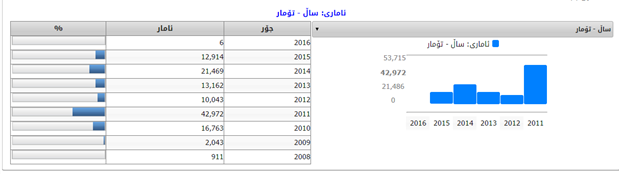 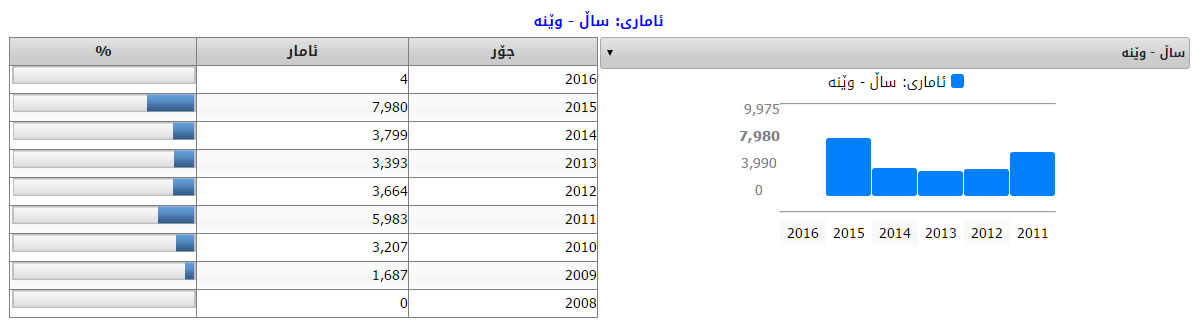 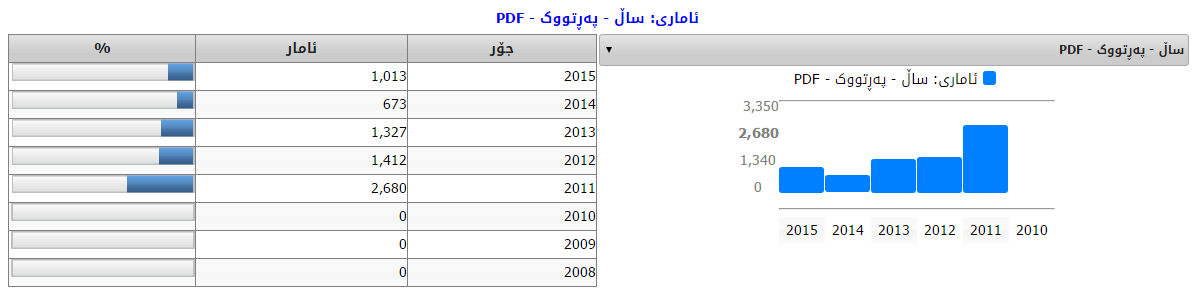 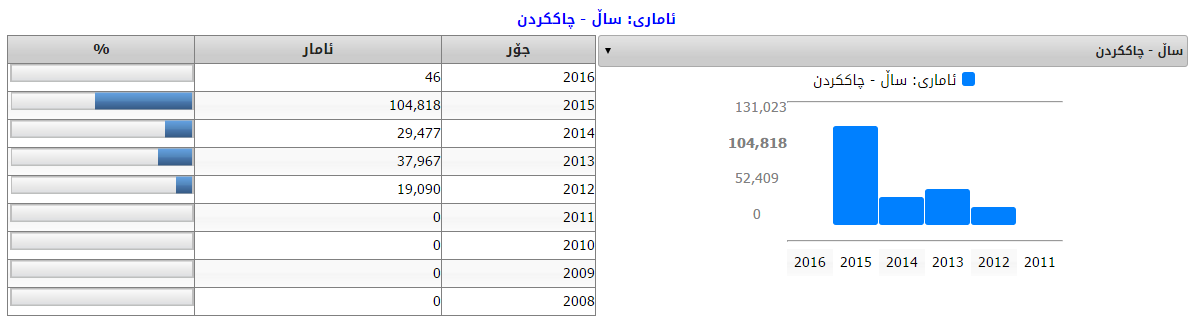 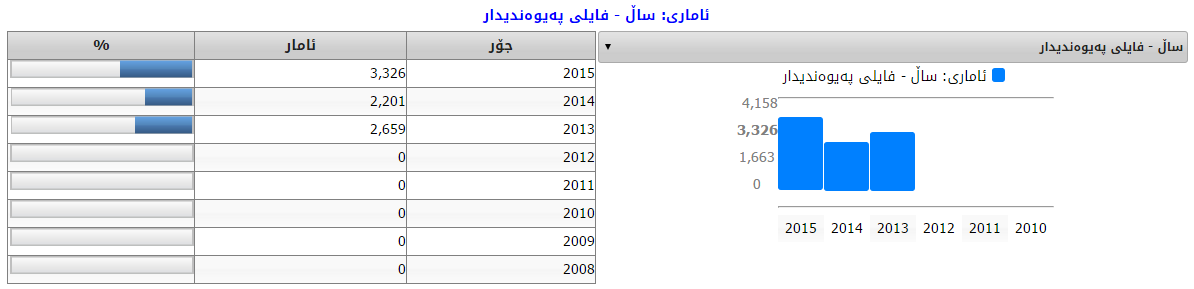 ئاماری دابەزاندنی پەڕتووک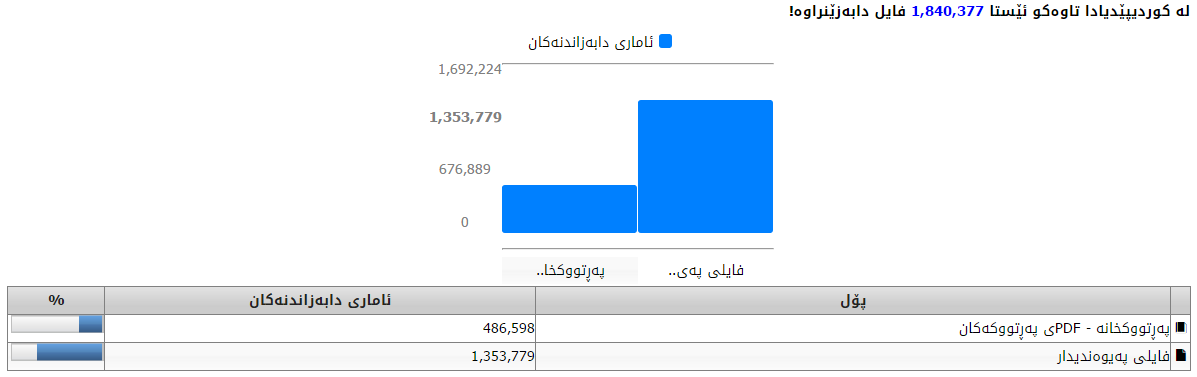 ئاماری سەردانەکان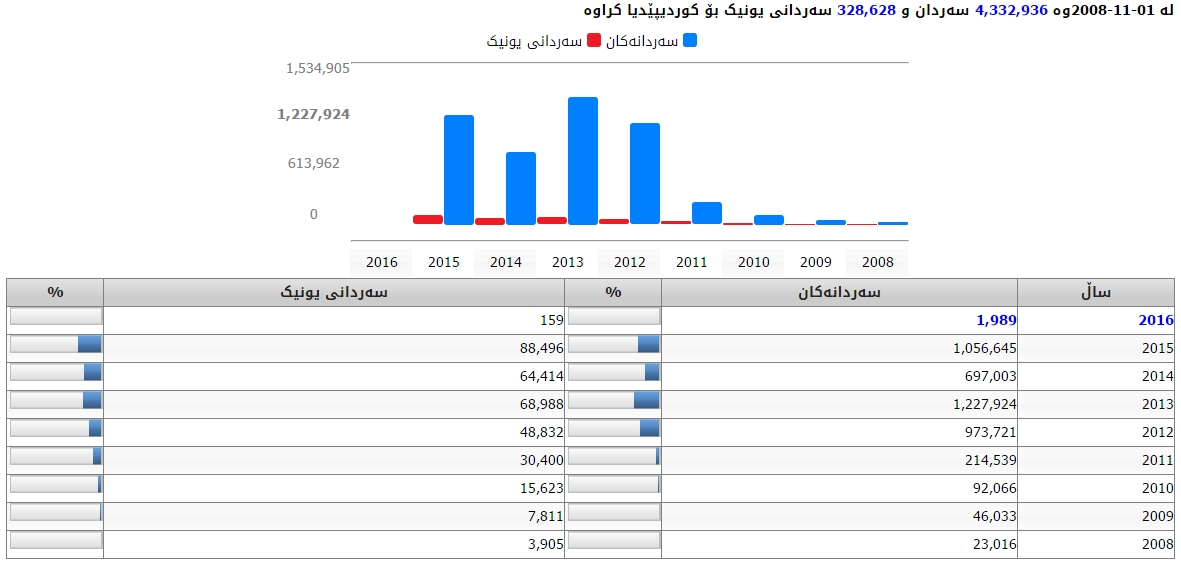 کلیکی بابەتەکان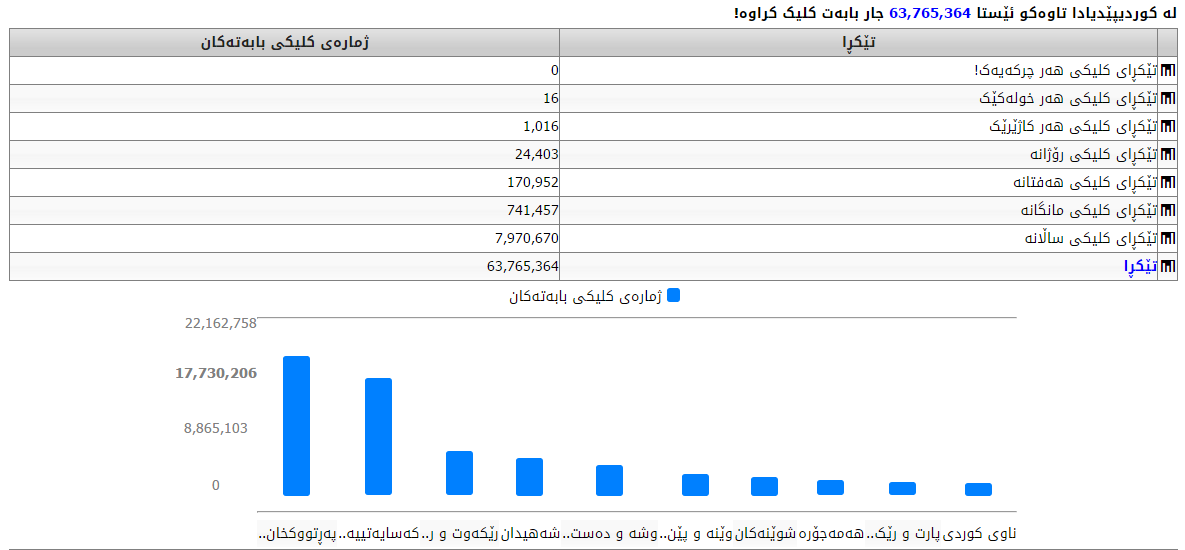 بەهیوای ساڵێکی ئاسوودە بۆ کوردستانییان و بەدەستهێنانی سەرکەوتنی زۆرتریش بۆ کوردیپێدیا.http://www.kurdipedia.orgcontact@kurdipedia.orgهاوڕێ باخەوان، بەڕێوەبەری رێکخراوی کوردیپێدیا01-01-2016لاهای - هۆڵندا